Juin 2022Commentaires-Je propose que les pause-café soient enlevées du PPM et vous allez faire des contrats par activité. Si non en demande de prix je me demande si vous serez satisfaits des prestations ;-Beaucoup d’activités sont de même nature « création de site web », « acquisition de support d’information et de communication », etcLe rapporteur du comité                                                                    Le Président du comité                                                   Le Coordonnateur du CentreMme José Apolline TRAORE/HIEN                                                   Sylvain TAPSOBA                                                  Pr Seindira MAGNINI Le Président de l’Université Joseph KI-ZERBOPr Jean François Silas KOBIANEChevalier de l’Ordre des Palmes académiques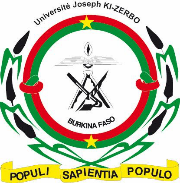 UNIVERSITE JOSEPH KI ZERBO (UJKZ)***************       UFR / Lettres Arts et communication	    UFR/Sciences Humaines                         (UFR/LAC)                                               (UFR/SH)           -------------			             --------------Centre d'Etudes, de Formation et de Recherche en Gestion des Risques sociaux (CEFORGRIS)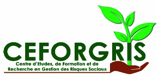 ImputationNature des prestationsMontant prévisionnelsMéthode de passationPréqualification  (oui/non)Revue par la banque (priori/ post)Date de publication Date d’ouverture offresDélai de traitementProposition d’attributionApprobation du rapport d’évaluationSigna-ture contratDate de démarrageDélai d’exécution 1233Etudes et suivi de la rénovation du studio du Centre de Compétence en Education numérique6 250 000DCNonPost1-juil-227-juil-221 jr7-juil-228-juil-2218-juil-2219-juil-2230 jrs2242Achat logiciel (nvivo; stata; sphinx; SPSS..) de calcul pour IPESSTI et (nvivo; stata; sphinx; SPSS..) de calcul pour LGD2 050 000+500 0002 550 000DCNonPost3Matériels informatiques et péri-informatiques 4 000 000+7 000 000+2 250 000+3 600 000+300 000+2 075 000+1 400 000+1 500 000+500 000+500 000+300 000+2 075 000+455 00025 955 000DPXNonPost5Créer site web IPESSTI et LGD1 600 000+1 500 0003 100 000DCNonPost10243Acquisition de véhicules 4 roues12 500 000DPXNonPost5-juil-2220-juil-221 jr20-juil-2221-juil-221-août-222-août-2230 jrs11244Meubles de bureau pour IPESSTI Acquisition de mobiliers de bureau 5 000 000+3 000 000+2 000 000+1 500 000+2 000 000+1 200 000+14 700 000DPXNonPost25609support d'information et de communication IPESSTI, LGD et CEFORGRIS500 000+250 000+1 500 000455 0002 250 000DCNonPost28Acquisition carburant ceforgris500 000EDNonPost29Télécommunication (modems) CEFORGRIS455 00030Acquisition de crédits de télécommunication CEFORGRIS545 000EDNonPost31622Activité 1a1: Pause café pour les atelier de développement des curricula pour les formations doctorales du CEFORGRIS900 000+1 000 000+750 000+500 000+7 000 000+1 000 000+1 250 000+12 400 000DPXNonPostTOTALTOTALTOTAL80 750 000